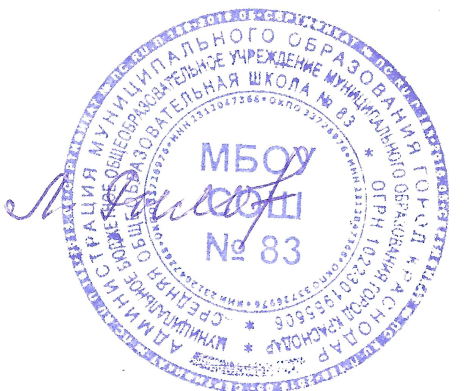 ПОЛОЖЕНИЕ об отряде Юных инспекторов движения (ЮИД)                                               1. Общие положенияОтряд юных инспекторов движения (далее - отряд ЮИД) является добровольным объединением школьников МБОУ СОШ № 83 г.Краснодара и создается в целях расширения форм работы с детьми по профилактике детского дорожно-транспортного травматизма, формирования у школьников активной позиции в проведении работы по профилактике ДДТТ и БДД.                                      2. Цели и задачи отряда ЮИД2.1  Цель:Создание организационно-педагогических условий для: активизации школьных коллективов в работе по предупреждению детского дорожно-транспортного травматизма (далее ДДТТ); совершенствования внеурочной и внешкольной работы по БДД;организации социально-активного досуга детей и подростков; формирования у детей активной жизненной позиции, пропаганды здорового образа жизни; саморазвития детей и подростков в конкретном виде деятельности. 2.2   Задачиусовершенствование полученных детьми знаний Правил дорожного движения (далее - ПДД);широкое привлечение школьников к пропаганде правил безопасного поведения на дорогах; воспитание у детей чувства ответственности, высокой культуры участника дорожного движения, коллективизма;овладение практическими навыками работы по пропаганде ПДД.         3. Организационно-правовые основы деятельности отряда ЮИДОтряд ЮИД формируется из числа учащихся школы;членами отрядов ЮИД могут быть учащиеся в возрасте от 10 до 17 лет, изъявившие желание активно участвовать в работе по пропаганде ПДД и профилактике ДДТТ; отряды ЮИД создаётся на основании приказа директора образовательного учреждения и действует в соответствии с Положением о школьном отряде ЮИД, планом работы отряда;приём в члены отряда ЮИД проводится на основе устного заявления учащегося; в конце учебного года подводятся итоги работы школьного отряда ЮИД.                                    4. Деятельность отряда ЮИД Отряд ЮИД осуществляет работу по основным направлениям, (видам деятельности):Информационная деятельность – организация информационно-просветительской работы среди школьников: выпуск стенгазет, листовок по БДД, оказание помощи в проведении творческих конкурсов Пропагандистская деятельность  - организация пропагандистской работы среди школьников по теме безопасности дорожного движения: создание агитбригад, проведение бесед, викторин, соревнований, конкурсов, тематических встреч, постановка спектаклей. Шефская деятельность - организации среди учащихся начальных классов шефской работы: проведение конкурсов рисунков, поделок, концертов и пр. по теме безопасности движения, разучивание песен и стихов и др.Патрульная деятельность - участие в акциях по безопасности дорожного движения, составление маршрутов безопасного подхода к школе, разработка карты опасных зон перехода проезжей части в микрорайоне МБОУ СОШ № 83, выпуск «молний» по результатам патруля и рейдов. Возможны элементы патрулирования по предупреждению нарушений ПДД со стороны детей и подростков в сопровождении инспектора ОГИБДД, организатора по работе с ЮИД, Кроме указанных направлений, могут быть и другие. 5. Права и обязанности членов отряда ЮИДЮный инспектор движения имеет право:участвовать в обсуждении всех вопросов, относящихся к деятельности отряда и вносить свои предложения; избирать и быть избранным в штаб отряда;  принимать участие в слетах, конкурсах, смотрах, соревнованиях по безопасности дорожного движения. Юный инспектор движения обязан:активно участвовать в делах отряда, своевременно и точно выполнять задания; изучать ПДД и быть примером в их соблюдении; пропагандировать среди детей младшего возраста и сверстников правила безопасного поведения на улицах и дорогах; участвовать в предупреждении нарушений детьми ПДД, беречь и укреплять общественный правопорядок.6. Атрибуты отряда ЮИДэмблема; девиз; элементы парадной формы. Парадная форма предназначается для проведения пропагандистских мероприятий по безопасности дорожного движения, для участия в слетах, парадах и т. п.7. Документация отряда ЮИДпаспорт отряда (список членов отряда, атрибуты отряда и пр.); план работы с отрядом на учебный год; положения о районных, городских, республиканских мероприятиях;журнал учета проводимых мероприятий; другое.«ПРИНЯТО» решением педагогического СоветаПротокол №1 от 31.08.2018	«УТВЕРЖДАЮ»Директор МБОУ СОШ № 83   _____________Л.В.Рылова        31.08.2018